ve spolupráci s MS Hlohovec vydává propozice na Jarní svod psů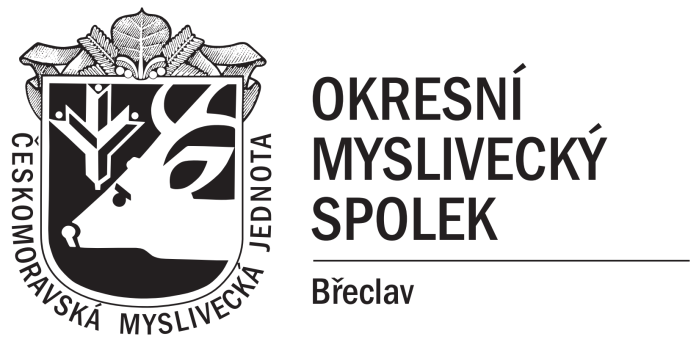 P R O P O Z I C E
Jarní svod psůLovecká plemenasraz účastníků:  9.00 hodinmísto srazu: Kulturní dům Hlohovecinformace pro účastníky svodu: Svodu se mohou zúčastnit všechna plemena loveckých psů, pro která jsou vypsané zkušebním řádem, starší 6 měsíců.pořadatel:			ČMMJ z.s., OMS Břeclav, MS Hlohovecpověřená osoba:		Ing. Pavel Konečnýpořadatelské zajištění:	členové MS Hlohovecředitel zkoušek:		Milan Grbavčicrozhodčí:			deleguje OMS Břeclavveterinární služba:		Krajská veterinární služba Brnopředpokládaný časový harmonogram:9:00  sraz účastníků9:00 - 9:15 prezentace a veterinární přejímka psů9:30  zahájení posuzování
VETERINÁRNÍ PODMÍNKY: Předvedení psi musí být klinicky zdraví, označení čitelným tetováním nebo čipem. Psi musí být vybaveni pasem pro malá zvířata nebo očkovacím průkazem a musí mít platnou vakcinaci proti vzteklině a potvrzení o této vakcinaci v souladu s § 4 odst.1, písm.f) veterinárního zákona. Psi chovatelů z členských zemí EU a třetích zemí musí splňovat podmínky dané nařízením Evropského parlamentu a Rady 998/2003 ze dne 26. 5. 2003 a být vybaveni platným pasem pro malá zvířata. Toto se týká i psů, kteří se jarního svodu přímo neúčastní, ale jsou v místě svodu přítomni v koroně. Jarního svodu se nesmí zúčastnit psi, kteří neprošli veterinární přejímkou, nebo nesplňují veterinární podmínky.všeobecná ustanovení a ustanoví pořadatele:Vůdce psa se dostaví se svým psem k prezentaci a veterinární prohlídce v čase stanoveným těmito propozicemi, přičemž musí být vhodně ustrojen, vybaven pomůckami potřebnými k předvedení svého psa a doklady určenými zkušebním řádem a zákonnými předpisy. vůdce psa při prezentaci předloží:průkaz původu psaočkovací průkaz, nebo pas pro malá zvířatana vyžádání pořadatele členský průkaz ČMMJ majitele psana vyžádání pořadatele doklad o pojištění vůdce psaJedinci bez identifikačního tetování musí být označeni pouze mikročipy, které odpovídají požadavkům mezinárodní normy ISO 11784, nebo 11785 a nařízení EU. Psi označeni mikročipy neodpovídajícími uvedeným normám, které nebude možné jiným způsobem identifikovat, nemohou se jarního svodu zúčastnit. Přijatý startovní poplatek se v takovém případě nevrací!Vůdce je povinen mít psa pod svým dohledem po celou dobu trvání jarního svodu, zajistit pro něj napájení a krmení a rovněž se odpovídajícím způsobem podílet na jeho ochraně před utrpením. Pes musí být v průběhu jarního svodu upoután na vodítko. Vůdce psa odpovídá za škody způsobené psem. Pořadatel neručí za poranění, nebo ztrátu psa.startovní poplatek: za jednoho psa činí 200,- Kč hradí se na místě.Ing. Konečný Pavel						Grbavčic LubošPředseda kyn. Komise  				                             Jednatel OMS BřeclavČMMJ, z. s., OMS Břeclav 					+420723190019			V Břeclavi 4.4.2022